Biriminize .../…/20… tarihinde …………………………………………….’dan naklen atanarak …/…/20… tarihinde görevime başladım. Kendime ve aile fertlerime tahakkuk eden sürekli görev yolluğunun tarafıma ödenmesi hususunda gereğini arz ederim.(…/…/20…)Gereğini arz ederim.                                                                                                             …/…/202..                                                                                                          Ad-Soyadı/imza Not: Kişi kendisi dışında ailesine sürekli görev yolluğu ödenmesini talep ediyor ise ailesinin nüfus kayıtlarının atandığı yere alındığını gösterir “Nüfus Kayıt Örneği”ni dilekçeye ek yapması gerekmektedir.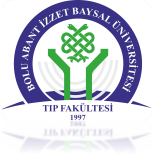 BOLU ABANT İZZET BAYSAL ÜNİVERSİTESİTIP FAKÜLTESİ DEKANLIĞIDOKÜMAN KODU: PER.FR.16BOLU ABANT İZZET BAYSAL ÜNİVERSİTESİTIP FAKÜLTESİ DEKANLIĞIYAYIN TARİHİ:22.06.2020BOLU ABANT İZZET BAYSAL ÜNİVERSİTESİTIP FAKÜLTESİ DEKANLIĞIREVİZYON NO 01BOLU ABANT İZZET BAYSAL ÜNİVERSİTESİTIP FAKÜLTESİ DEKANLIĞIREVİZYON TARİHİ:24.09.2020SÜREKLİ GÖREV YOLLUĞU TALEP DİLEKÇE FORMU SAYFA NO:01Adı:Soyadı:T.c. No:Kurum sicil no:Atandığı bölüm:Nereden geldiği:İletişim no:Adres:Aile bilgileri:Aile bilgileri:Aile bilgileri:Eşin adı soyadı:Çalışıp/çalışmadığı/Çalışıyor ise çalıştığı kurumÇocuk bilgileri:Çocuk bilgileri:Çocuk bilgileri:1-çocuk ad soyad:Doğum Tarihi: …/…/202..2-çocuk ad soyad:Doğum Tarihi: …/…/202..3-çocuk ad soyad:Doğum Tarihi: …/…/202..4-çocuk ad soyad:Doğum Tarihi: …/…/202..Hesap no (IBAN):TRTR